NACIONALNI MESEC SKUPNEGA BRANJA 2020  BEREMO  SKUPAJ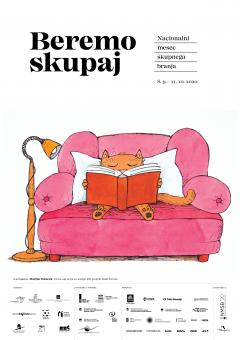 LETOŠNJI NACIONALNI MESEC SKUPNEGA BRANJA – BEREMO SKUPAJ BO POTEKAL:od 8. septembra (mednarodni dan pismenosti)do 11. oktobra( zaključek Tedna otroka).Tudi letos želimo spodbuditi mlade bralce sodelovanja pri evropski bralni kampanji EURead (Evropa bere), ki povezuje že obstoječe bralne aktivnosti po vsej Evropi z namenom dviga zavesti o pomembnosti izobraževanja in pismenosti v zgodnjem otroštvu.Letos bomo še posebno poudarjali pomen domače knjižnice, ki ima velik vpliv na bralno pismenost in vzgojo bralcev za vse življenje.Kako pomembna je dostopnost do bralnih gradiv, smo se morda v celoti zavedali šele v času, ko so bile knjižnice in knjigarne zaprte. Tudi zato bomo še posebej pozorni tako na mrežo knjigarn z možnostmi spletnih poti do knjig, kot na pomen dostopov do e-zbirk različnih bralnih gradiv.Skupni cilj kampanje je dati vsakemu državljanu možnost postati bralec in polno sodelovati v evropski družbi.V sodelovanju s šolsko knjižnico vas že zdaj vabim, da se nam pridružite pri 10 minutah jutranjega branja – BRALNI ZAJTRK in mesec posvetite branju, pogovoru o knjigah, bralnim aktivnostim, bralni znački …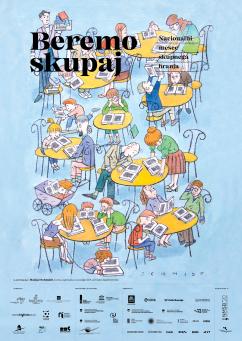 